§4212.  Prohibited practices1.   No health maintenance organization, or representative thereof, may cause or knowingly permit the use of advertising which is untrue or misleading, solicitation which is untrue or misleading, or any form of evidence of coverage which is deceptive. For purposes of this chapter:A.  A statement or item of information shall be deemed to be untrue if it does not conform to fact in any respect which is or may be significant to an enrollee of, or person considering enrollment in, a health maintenance organization;  [PL 1975, c. 503 (NEW).]B.  A statement or item of information shall be deemed to be misleading, whether or not it may be literally untrue, if, in the total context in which such statement is made or such item of information is communicated, such statement or item of information may be reasonably understood by a reasonable person, not possessing special knowledge regarding health care coverage, as indicating any benefit or advantage or the absence of any exclusion, limitation or disadvantage of possible significance to an enrollee of, or person considering enrollment in, a health maintenance organization, if such benefit or advantage or absence of limitation, exclusion or disadvantage does not in fact exist;  [PL 1975, c. 503 (NEW).]C.  An evidence of coverage shall be deemed to be deceptive if the evidence of coverage taken as a whole, and with consideration given to typography and format, as well as language, shall be such as to cause a reasonable person, not possessing special knowledge regarding health maintenance organizations and evidences of coverage therefor, to expect benefits, services, charges or other advantages which the evidence of coverage does not provide or which the health maintenance organization issuing such evidence of coverage does not regularly make available for enrollees covered under such evidence of coverage.  [PL 1975, c. 503 (NEW).][PL 1975, c. 503 (NEW).]2.   An enrollee may not be cancelled nor denied renewal except for the following:A.  Fraud or material misrepresentation;  [PL 1995, c. 332, Pt. O, §6 (NEW).]B.  Failure to pay the charge for coverage;  [PL 1995, c. 332, Pt. O, §6 (NEW).]C.  When the provisions of the State's community rating law are applicable, as provided by section 2736‑C, subsection 3, paragraph B and section 2808‑B, subsection 4, paragraph B; or  [PL 1995, c. 332, Pt. O, §6 (NEW).]D.  Other reasons promulgated by the superintendent.  [PL 1995, c. 332, Pt. O, §6 (NEW).][PL 1995, c. 332, Pt. O, §6 (RPR).]3.   No health maintenance organization, unless licensed as an insurer, may use in its name, contracts or literature any of the words "insurance", "casualty", "surety", "mutual" or any other words descriptive of the insurance, casualty or surety business or deceptively similar to the name or description of any insurance or surety corporation doing business in this State.[PL 1975, c. 503 (NEW).]SECTION HISTORYPL 1975, c. 503 (NEW). PL 1995, c. 332, §O6 (AMD). The State of Maine claims a copyright in its codified statutes. If you intend to republish this material, we require that you include the following disclaimer in your publication:All copyrights and other rights to statutory text are reserved by the State of Maine. The text included in this publication reflects changes made through the First Regular and First Special Session of the 131st Maine Legislature and is current through November 1. 2023
                    . The text is subject to change without notice. It is a version that has not been officially certified by the Secretary of State. Refer to the Maine Revised Statutes Annotated and supplements for certified text.
                The Office of the Revisor of Statutes also requests that you send us one copy of any statutory publication you may produce. Our goal is not to restrict publishing activity, but to keep track of who is publishing what, to identify any needless duplication and to preserve the State's copyright rights.PLEASE NOTE: The Revisor's Office cannot perform research for or provide legal advice or interpretation of Maine law to the public. If you need legal assistance, please contact a qualified attorney.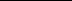 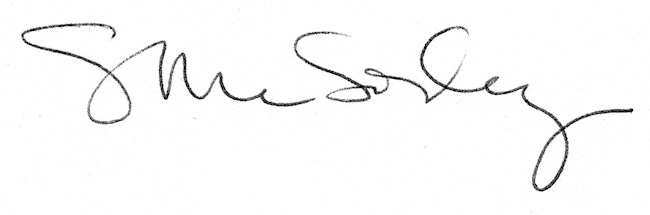 